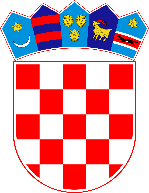                       REPUBLIKA HRVATSKAVISOKI UPRAVNI SUD REPUBLIKE HRVATSKE                           FRANKOPANSKA 16                                    ZAGREB                           PREDSJEDNIK SUDAPoslovni broj: 41 Su-711/2020-2Zagreb, 3. prosinca 2021.Na temelju odredbe članka 28. stavka 1. Zakona o javnoj nabavi („Narodne novine“ 120/16.) i odredaba članaka 2. i 3. Pravilnika o planu nabave, registru ugovora, prethodnom savjetovanju i analizi tržišta u javnoj nabavi („Narodne novine“ 101/17.) naručitelj Visoki upravni sud Republike Hrvatske donosiIZMJENA PLAN NABAVE ZA 2021. GODINUPredsjednik suda                                                                                                                                                                                                           Ante Galić1.	Plan nabave za 2021. godinu javni naručitelj Visoki upravni sud Republike Hrvatske donio je 23. prosinca 2020.Izmjena Plana donesena je 3. prosinca 2021. (napisana plavom bojom)Evidencijski broj nabavePredmet nabaveBrojčana oznaka predmeta nabave iz Jedinstvenog rječnika javne nabave (CPV)Procijenjena vrijednost nabave Vrsta postupkaPodjela na grupeSklapanje ugovora ili okvirnog sporaPlanirani početak postupkaPlaniranotrajanje ugovora ili okvirnog sporazumaNapomena1.1/2021Seminari, savjetovanja i simpoziji80522000-948.000,00Postupak jednostavne nabaveNENarudžbenicaKontinuirano/tokom cijele godine1 godina2.2/2021Uredski materijal-tiskani2290000023.040,00Postupak jednostavne nabaveNENarudžbenicaKontinuirano/tokom cijele godine1godina3.3/2021Literatura (publikacije, časopisi, glasila, knjige i ostalo)22200000-222.960,00Postupak jednostavne nabaveNENarudžbenicaKontinuirano/tokom cijele godine1 godina4.4/2021Materijal za higijenske potrebe33760000-520.400,00Postupak jednostavne nabaveNENarudžbenicaKontinuirano/tokom cijele godine1 godina5Nije primjenjivoOpskrba električnom energijom09310000-552.558,00Otvoreni postupakDAOkvirni sporazumIII kvartal24 mjesecaPostupak nabave provodi Središnji državni ured za središnju javnu nabavu6Nije primjenjivoPlin09123000-732.000,00Otvoreni postupakDAOkvirni sporazumI kvartal24. mjesecaPostupak nabave proveo Središnji državni ured za središnju javnu nabavu7Nije primjenjivoElektroničke komunikacijske usluge u nepokretnoj mreži i oprema64210000-141.040,00Otvoreni postupakDAOkvirni sporazumPostupak proveden36 mjeseciPostupak nabave proveo Središnji državni ured za središnju javnu nabavu8Nije primjenjivoPoštanske usluge u unutarnjem i međunarodnom prometu64110000-0140,000.00Otvoreni postupakDAOkvirni sporazumIII kvartal24 mjeseciPostupak nabave provodi Središnji državni ured za središnju javnu nabavu95/2021Usluge tekućeg i investicijskog održavanja građevinskih objekata50700000-222.080,00Postupak jednostavne nabaveNENarudžbenicaKontinuirano/tokom cijele godine1 godina106/2021Zakupnine i najamnine za opremu70340000-632.000,00Postupak jednostavne nabaveNEUgovorKontinuirano/tokom cijele godine1 godina117/2021Usluge financijskog leasinga-osobno vozilo66114000-220.320,00Postupak jednostavne nabaveNEUgovorPostupak proveden5 godinaProvedeno po uputi Ministarstva pravosuđa, Klasa: 406-02/18-03/23, urbroj: 514-02-02-03-19-14 od 21. ožujka 2019,128/2021Uredska oprema i namještaj39000000-230.000,00Postupak jednostavne nabaveNENarudžbenicaKontinuirano/tokom cijele godineDo kraja godineRebalansom proračuna uvedena nova stavka